Урок литературного чтения 2 классТема: Н.Н. Носов «Леденец»Тип урока: урок изучения нового материала.Форма организации учебного процесса: фронтальная, индивидуальная. 		Цель: предполагается, что к концу урока учащиеся будут знать биографию Н.Н.Носова, содержание произведения «Леденец»; уметь анализировать поступки героя, определять идейный замысел рассказа.Задачи: создать условия для полноценного восприятия и анализа произведения, для познавательной и творческой деятельности, для формирования умений давать характеристику поступку героя; способствовать развитию навыка осознанного, беглого и выразительного чтения, речевых и коммуникативных умений; содействовать воспитанию у учащихся нравственных представлений  (правдивости, честности).	Учебно-методическое обеспечение: учебное пособие «Литературное чтение, 2 класс, ч. 1» (авторы В.С. Воропаева, Т.С. Куцанова), карточки, иллюстрации.Ход урокаОрганизационный момент   	Учащимся предложено прочитать пословицы и выбрать ту, которая станет девизом урока. «Чтение – лучшее учение», «Кто ленив, тот и сонлив». 	  	1. Дыхательная разминка «Листопад»  	2. Речевая разминка «Угадай и продолжи» Фон-фон-фон – мы купили  _________.Фе-фе-фе – скоро мы пойдём в  _________.  Фет-фет-фет – съели килограмм  ________.	Учащиеся читают на выдохе с разной интонацией: весело, грустно, удивлённо.          3. Работа со скороговоркойВкусная халва – мастеру хвала.	Учащиеся читают про себя, шёпотом, жужжащим, громко. Ставят поочерёдно на слова логическое ударение.Этап проверки выполнения  домашнего заданияПриём «Театрализация»Чтение наизусть по ролям стихотворения  Э.Успенского  «Разгром».           - Какое продолжение этой истории вы придумали?Выразительное чтение стихотворения Б.Заходера «Никто».	- Почему детям было не смешно в стихотворении  Б.Заходер  «Никто»?          - Какие недозволенные поступки совершили дети?	- Чем эти стихотворения похожи, чем отличаются?Актуализация знаний и умений учащихся- Какой  раздел мы изучаем? (Я и моя семья) Предлагаю составить кластер, выбрав слова, которые характерны счастливой семье (в центре – тема  «семья», ветви – выбранные слова).	Предложенные слова для составления кластера: любовь, дружба, жадность, забота, ласка, обман, хитрость, гостеприимство, эгоизм,  скупость, доверие, честность.	- Слова, которые остались, характерны какой семье? (несчастливой)	- Какими красками вы бы нарисовали счастливую и несчастливую семьи?Этап усвоения новых знаний1. Целеполагание- Сегодня на уроке мы продолжим работать с произведениями о семейных взаимоотношениях и познакомимся с биографией одного из любимых детских писателей. Будем учиться анализировать поступки героев, находить главную мысль произведения.         2. Знакомство с биографией писателя Н.Н.Носова  	- Рассмотрите внимательно фото, и попробуйте понять каким был человек, изображённый на портрете. Обратите внимание на глаза, улыбку, взгляд, одежду. Какие они?	- Для кого знакомо имя автора? Какие рассказы Николая Николаевича Носова вы читали? Что в них общего?Биография Н.Н. Носова	Детский писатель, драматург, сценарист Николай Николаевич Носов родился в 1908 году 23 ноября в городе Киеве.  Еще в детстве пробовал учиться играть на скрипке, занимался химией, но вскоре его новым увлечением стала фотография и кинематография. 	Юность Николая Николаевича выпала на сложные годы первой мировой и гражданской войн. Было нелегко: приходилось много работать, вдобавок вся семья пострадала от тифа. Из-за тяжелой обстановки в стране в 14 лет юноша пошёл работать: продавал газеты, косил траву, выполнял любую работу, которая давала возможность поддержать семью. В 1929 году он поступает в Московский институт кинематографии. Работал режиссером-постановщиком научно-популярных и мультипликационных фильмов. Идея написать что-нибудь детям возникла после того, как он забавлял своего сына и его друзей различными рассказами собственного сочинения. Со временем он уяснил, творить для детей — это самая лучшая работа.	3. Знакомство с рассказом «Леденец»	- Знаете ли вы, что такое леденец? Подберите синонимы к этому слову.Первичное чтение учителемПриём «Чтение с остановками»Чтение и анализ I части. Словарная работа (на доске иллюстрация буфета).	Буфет – это шкаф с отделениями для хранения посуды, столового белья, закусок и напитков.	- С какими героями мы познакомились в начале рассказа? Какой наказ дала мама Мише? Как повёл себя Миша? Как вы думаете, что нашёл мальчик?Чтение и анализ II части. 	- Что нашёл Мишка? Положит ли он леденец обратно?Чтение и анализ III части.	- Как поступил мальчик с леденцом? Почему разбилась сахарница? Как Миша поступит дальше?Чтение и анализ  IVчасти.	- Как Миша поступил с разбитой сахарницей?                                                                    Как повела себя мама, когда пришла домой? Чтение и анализ  Vчасти.	- Как бы вы поступили на месте Миши?	- Скажите, весёлый или грустный этот рассказ?На доске иллюстрации конфет.	- Какая иллюстрация описывает леденец из рассказа?Физкультминутка (если учащиеся согласны с утверждением,  встают на носочки, если нет – присаживаются)Н.Носов играл на скрипке? (+)Он мечтал стать известным футболистом? (-)Носов увлекался химией? (+)В юности  Носов жил в достатке? (-)Он начал сочинять рассказы для своего сына? (+)Носов родился в Москве? (-)Он учился в Московском институте  кинематографии?(+)Носов работал режиссёром-постановщиком? (+)Этап проверки понимания изученногоВторичное чтение рассказа учащимися.- Во время чтения обратите внимание на действия главного героя: положительные и отрицательные.	Приём «Уголки». После чтения учащиеся фиксируют на доске положительные и отрицательные действия главного героя.	- Как вы считаете, почему Миша не смог сдержаться, увидев леденец?	-  Как объяснил мальчик маме, почему он съел леденец?	- Какие чувства испытала в этот момент мама?Выразительное чтение по ролям диалога мамы и Мишки на с.79.Физкультминутка для глазЭтап закрепления новых знаний	Приём «Перевёрнутая логическая цепочка».  На доске  иллюстрированный план в неправильном порядке. 	1. Учащимся предложено распределить иллюстрации в логической цепочке. 	2. Найти в тексте эпизоды к иллюстрациям и зачитать.	3. определить эмоции и чувства к данным эпизодам при помощи смайликов.	- А случались ли с вами подобные истории?Этап информации о домашнем задании	1. выразительное чтение рассказа «Леденец».	2. Подготовить вопросы для приёма «Аквариумные рыбки» или синквейн о главном герое.	3. Подготовить пересказ понравившегося эпизода рассказа.Этап подведения итогов- Что больше всего запомнилось вам из биографии Н.Н.Носова?- Можно ли простить Мише его поступок?- Чтобы вы посоветовали  бы  главному герою?- Какой урок мы должны вынести из этой истории? (Всегда говорить правду).Этап рефлексии	- Оцените свою работу на уроке на линеечках самооценки.	Приём «Солнышко». Учащимся предложено прикрепить лучики к солнышку и произнести пожелания своим семьям.«+»«-»Не шалилНе послушался мамуИспугалсяВзял без спросуСложил сахарРазбил сахарницуПризнался, что съел леденецНе признался, что разбил сахарницу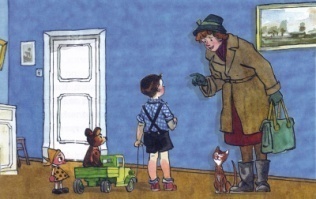 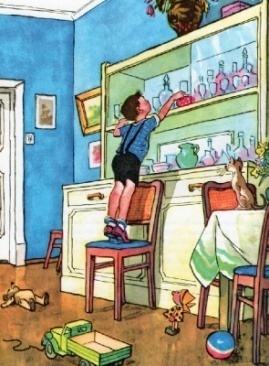 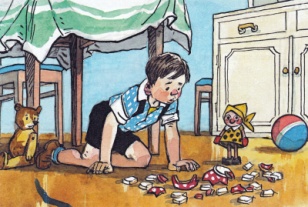 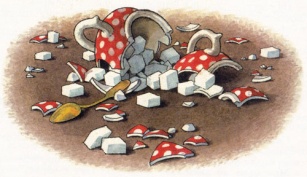 СтрогостьЛюбопытствоИспугОгорчение